HỘI NGHỊTRIỂN KHAI NGHỊ QUYẾT 19-2016 VỀ CẢI THIỆN MÔI TRƯỜNG KINH DOANH, NÂNG CAO NĂNG LỰC CẠNH TRANH QUỐC GIAThời gian:	08h30 – 11h45, thứ Tư, ngày 18/5/2016Địa điểm:	Trung tâm Hội nghị quốc tế, 11 Lê Hồng Phong, Hà NộiMục tiêu:Giới thiệu các nội dung cơ bản Nghị quyết 19-2016; các nhiệm vụ, giải pháp và cách thức thực hiện đối với các Bộ, cơ quan, địa phương.Trao đổi về những khó khăn, vướng mắc của doanh nghiệp;Đề xuất, kiến nghị để đạt được mục tiêu đề ra tại Nghị quyết.Thành phần: Văn phòng Chính phủ, các Bộ, cơ quan, địa phương, Dự án GIG, Hiệp hội, doanh nghiệp, các chuyên gia và báo chí.Chủ trì Hội nghị:- Ông Lê Mạnh Hà – Phó Chủ nhiệm Văn phòng Chính phủ	- TS. Nguyễn Đình Cung - Viện trưởng, Viện nghiên cứu quản lý kinh tế Trung ươngCHƯƠNG TRÌNH DỰ KIẾN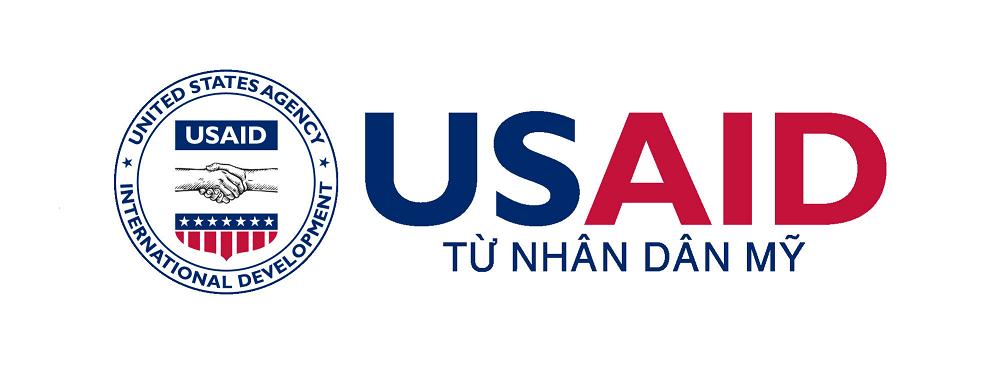 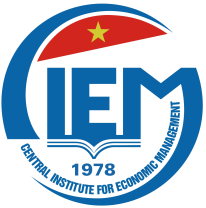 Thời gianNội dungNgười trình bày08:00 – 08:30Đăng ký đại biểuBan Tổ chức08:30 – 08:45Khai mạc Hội nghị- Ông Lê Mạnh Hà – Phó Chủ nhiệm Văn phòng Chính phủ- TS. Nguyễn Đình Cung - Viện trưởng, Viện nghiên cứu quản lý kinh tế Trung ương- Đại diện USAID Việt Nam/ Dự án Quản trị Nhà nước nhằm Tăng trưởng Toàn diện (USAID GIG)08:45 – 09:15Đánh giá kết quả thực hiện Nghị quyết 19 (2014 và 2015) và giới thiệu các nội dung cơ bản của Nghị quyết 19-201609:15 – 09:40Thực thi Nghị quyết 19: Kinh nghiệm của các BộĐại diện một số Bộ09:40 – 10:00Thực thi Nghị quyết 19: Kinh nghiệm của địa phươngĐại diện một số địa phương10:00 – 10:15Nghỉ giải laoNghỉ giải laoThảo luận: Những vướng mắc, khó khăn của các Bộ, doanh nghiệp và đề xuất giải phápThảo luận: Những vướng mắc, khó khăn của các Bộ, doanh nghiệp và đề xuất giải phápThảo luận: Những vướng mắc, khó khăn của các Bộ, doanh nghiệp và đề xuất giải pháp10:15 – 11:15Những vướng mắc, khó khăn liên quan tới chính sách và thủ tục hành chính trên các lĩnh vực của môi trường kinh doanh:Thuế, phíĐiều kiện kinh doanhCấp phép xây dựng và các thủ tục liên quanĐăng ký sở hữu tài sảnHải quan, quản lý chuyên ngànhTiếp cận điện năngTiếp cận tín dụngCác thủ tục tư pháp: giải quyết tranh chấp hợp đồng; phá sản- Đại diện các Bộ, ngành, Hiệp hội, doanh nghiệp, Liên đoàn luật sư, Công ty tư vấn luật và chuyên gia11:15 – 11:35Thảo luận chung11:35 – 11:45Kết luận và Bế mạc Hội nghị- Ông Lê Mạnh Hà – Phó Chủ nhiệm Văn phòng Chính phủ- Đại diện USAID Việt Nam/ Dự án Quản trị Nhà nước nhằm Tăng trưởng Toàn diện (USAID GIG)- TS. Nguyễn Đình Cung - Viện trưởng, Viện nghiên cứu quản lý kinh tế Trung ương